KARTA ZGŁOSZENIA11. Międzynarodowy Konkurs na Ekslibris i Małą Formę Graficzną Bursztyn –Złoto Morza Bałtyckiego  Amber - The gold of the Baltic SeaOświadczam, że zapoznałam/em się i akceptuję warunki Regulaminu Konkursu 11. Międzynarodowego Konkursu na Małą Formę Graficzną 2022 r.  „Bursztyn -Złoto Bałtyku / Amber - The gold of the Baltic Sea”. Jestem autorem przesłanego projektu, a przesłany utwór nie narusza praw osób trzecich, ani obowiązujących przepisów prawa, a ponadto ponosić będę pełną odpowiedzialność w przypadku stwierdzenia powyższych naruszeń. Udzielam licencji na wykorzystanie utworu przesłanego na Konkurs zgodnie z postanowieniami Regulaminu Konkursu.Wyrażam zgodę na przetwarzanie danych osobowych zawartych w dokumentach zgłoszeniowych i oświadczam, że wszelkie dane podaję dobrowolnie. Oświadczam, że powyższe dane są prawdziwe i aktualne. Zostałam/em poinformowana/y, że Administratorem moich danych osobowych jest Gdański Archipelag Kultury z siedzibą w Gdańsku (80-026) przy ul. Dworcowej 9.  W sprawach dot. przetwarzania mogę skontaktować się z IOD poprzez e-mail daneosobowe@gak.gda.pl. Moje dane będą przetwarzane w związku z celach związanych z organizacją i realizacją konkursu, celach marketingowych i promocyjnych a także rachunkowych i podatkowych. Zostałem poinformowana/y o prawie dostępu do treści tych danych, ich sprostowania, usunięcia, ograniczenia przetwarzania, prawie do przeniesienia danych, prawie do cofnięcia zgody w dowolnym momencie bez względu na zgodność z prawem przetwarzania, którego dokonano na podstawie zgody przed jej cofnięciem i o prawie wniesienia skargi do Prezesa Urzędu Ochrony Danych Osobowych oraz otrzymałem/am pozostałe informacje zgodnie z art.13 ust. 1 i 2 Rozporządzenia Parlamentu Europejskiego i Rady (UE) nr 2016/679 z dnia 27.04.2016 r. w sprawie ochrony osób fizycznych w związku z przetwarzaniem danych osobowych i w sprawie swobodnego przepływu takich danych oraz uchylenia Dyrektywy 95/46/WE . Wyrażam zgodę na nieodpłatne używanie, wykorzystanie i rozpowszechnianie mojego wizerunku przez Organizatora, utrwalonego jakąkolwiek techniką na wszelkich nośnikach (w tym w postaci fotografii i dokumentacji filmowej) na potrzeby działań informacyjnych i promocyjnych prowadzonych przez Organizatora wydarzenia. Niniejsza zgoda jest nieodpłatna, nie jest ograniczona ilościowo, czasowo ani terytorialnie. Dla potrzeb wydarzenia mój wizerunek może być użyty do różnego rodzaju form elektronicznego przetwarzania, kadrowania i kompozycji, a także zestawiony z wizerunkami innych osób, może być uzupełniony towarzyszącym komentarzem, natomiast nagrania filmowe z jego udziałem mogą być cięte, montowane, modyfikowane, dodawane do innych materiałów powstających na potrzeby wydarzenia oraz w celach informacyjnych. Wyrażam zgodę na publikację i rozpowszechnienie mojego imienia i nazwiska na oficjalnych profilach Organizatorów na portalach społecznościowych oraz na stronach www Organizatorów, w związku z ogłoszeniem wyników, publikacji albumu online , wydania katalogu pokonkursowego oraz wystawy pokonkursowej   11. Międzynarodowego Konkursu na Małą Formę Graficzną 2022 r.  „Bursztyn -Złoto Bałtyku / Amber - The gold of the Baltic Sea”Niniejsza zgoda obejmuje wszelkie formy publikacji, w szczególności rozpowszechnianie w Internecie (w tym na stronach GAK oraz portalach społecznościowych Facebook ) oraz zamieszczenie w materiałach promocyjnych i informacyjnych. Mój wizerunek nie może być użyty w formie publikacji dla mnie obraźliwej lub naruszać w inny sposób moich dóbr osobistych. …………………………………………………………….                 					Data i czytelny podpis uczestnikaWyrażam zgodę na przetwarzanie danych osobowych zawartych w karcie zgłoszenia przez Gdański Archipelag Kultury w celu poinformowania mnie o  12. Międzynarodowym Konkursie na Exlibris i Małą Formę Graficzną.  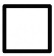 …………………………………………………………….                 					Data i czytelny podpis uczestnikaImię i nazwiskoAdres e-mail:Tytuł pracy:Data wykonania: